Zamierzenia  dydaktyczno -wychowawcze na miesiąc grudzień.1.Jak wyglądał świat przed milionami lat- poznawanie wyglądu i nazw wybranych dinozaurów, odkrywanie litery L, l małej i wielkiej, drukowanej i pisanej, ćwiczenia                          w rozpoznawaniu i nazywaniu poznanych liter, zapoznanie z zapisem cyfrowym liczby 7, rozwijanie umiejętności liczenia, rozwijanie orientacji przestrzennej, rozwijanie sprawności fizycznych, kształcenie umiejętności grania na instrumentach perkusyjnych, rozwijanie sprawności manualnej, poszerzanie wiadomości o produktach pochodzących z chemicznej obróbki węgla kamiennego.2.Idzie zima ze śniegiem- zapoznanie z oznakami nowej pory roku, rozwijanie umiejętności dokonywania analizy i syntezy słuchowej, odkrywanie litery Y y małej i wielkiej, drukowanej i pisanej, dostrzeganie cykliczności dni tygodnia, rozwijanie sprawności fizycznych, kształtowanie poczucia rytmu, rozwijanie sprawności manualnej, poznawanie nazw sportów zimowych, zachęcanie do uczestniczenia w zabawach badawczych, badanie właściwości fizycznych śniegu, ukazywanie niebezpieczeństw grożących podczas zabaw na śniegu.3.Idą święta- zapoznanie z tradycjami związanymi ze świętami Bożego Narodzenia, odkrywanie litery R, r małej i wielkiej, drukowanej i pisanej,  utrwalanie poznanych liter, rozwijanie umiejętności klasyfikowania, rozumienie sensu informacji podanych w formie symboli, reagowanie na dźwięki o różnej wysokości, składanie formy przestrzennej według instrukcji, przygotowanie prostych wypieków, utrwalanie swojego adresu zamieszkania.4.Projekt: Przyjaźń- zapoznanie z pojęciem przyjaźń, uświadamianie znaczenia przyjaźni                 w życiu człowieka, kształtowanie właściwych reakcji w sytuacjach trudnych nieporozumieniach, konfliktach, integrowanie grupy i rozwijanie pozytywnych relacji rówieśniczych, rozwijanie umiejętności rozpoznawania i nazywania emocji oraz wyrażania siebie za pomocą komunikatów werbalnych, rozwijanie koncentracji uwagi, kształcenie umiejętności pracy w zespole oraz wyobraźni i ekspresji twórczej.Piosenka do nauki: Domowe święta Lubię, kiedy grudzień	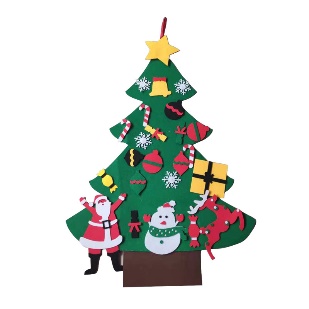 biega już po świecie,	bo niedługo święta, sami rozumiecie.	Zbierze się rodzinka tu,przy świątecznym stole,gwiazdka w górze, my- na dole,razem w blasku świec.Ref: Święta z choinkami, święta  z prezentami,pełne ciepłych rąk i serc, co grzeją w krąg.Święta z życzeniami, święta z kolędami,święta zawsz są tam,gdzie jest mój dom,	tam gdzie jest mój dom.Wiersz do nauki: Zima Ach jak dobrze, przyszła zima! Już śnieg pada i mróz trzyma.Jest też zdrowo i wesoło, bo śmiech dzieci słychać wkoło.Gdy się ziemia śniegiem bieli ,wszystkim serca rozweseli.Już niedługo ciemna nocka Mikołaja w drodze spotka.Przy obrusie śnieżnobiałym w krąg usiądzie grono całe, gdy kolęda płynie z serca.